
Groupe AMH a ajouté 45 photos à l’album Achoura au Centre Hospitalier Noor ! — avec Rachid el oualiRachid el ouali et Hicham El Ouali nous ont rendu visite hier au CHN ! Une après-midi pleine de joie pour tous nos patients et adhérents au Groupe AMH. DJ, Clowns, cadeaux pour les enfants...Bravo et merci à tous ceux qui se sont mobilisés pour ce magnifique événement, aux artistes et à notre partenaire la Fondation Pharma 5 !www.centrenoor.org
www.groupeamh.org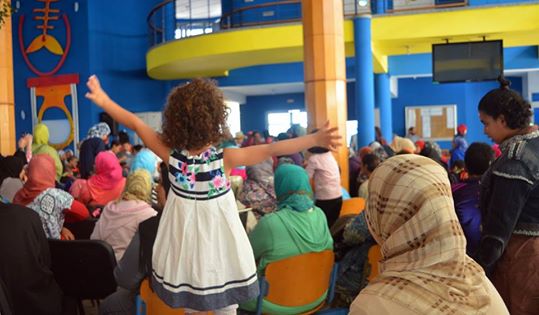 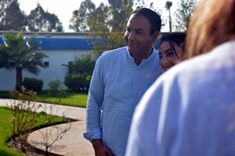 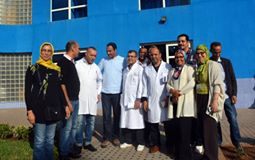 